Муниципальное автономное дошкольное образовательное учреждение Абатского района  детский сад «Сибирячок»Родительское собрание в старшей группе «Занимательные игры для развития речи»Мастер класс                                                                           Учитель - логопед МАДОУ АР                                                                         детский сад «Сибирячок» № 1                                                                         Сайдуганова Марина Павловна14 декабря 2022«Занимательные игры для развития речи»Цель «способствовать повышению интереса родителей к использованию логических игр, упражнений и задач для развития речи и умственных способностей детей.Задачи: познакомить  родителей с логическими играми для развития речи детей;обучить участников мастер-класса методам и приемам использования развивающих игр в домашних условиях;способствовать желанию родителей применять полученные знания на практике в домашних условиях.Мастер класс Здравствуйте уважаемые родители. Свой мастер класс я начну с игры  «Ладошки»- Поднимите все ладошкиИ потрите их немножко.Дружно хлопните раз пять: (хлопают в ладоши)1,2,3,4,5.Продолжайте потирать! (потирают руки)Мой сосед такой хороший!Я ему пожму ладоши. (пожимают руки с одной стороны)И другой сосед хороший-И ему пожму ладоши. (пожимают руки с другой стороны)Руки вверх поднять пора. (поднимают руки вверх)Крикнем дружное: Ура! (машут руками)И чтобы сразу включиться в работу предлагаю вам ответить быстро на несколько простых вопросов.- Назовите шар, на котором изображен весь мир. (глобус).                                  - Как называется наша страна? (Россия, Российская Федерация).                       - Назовите столицу нашей Родины. (Москва) .                                                                                                                                  - Назовите наш поселок  (Абатское).                                                                       - Как изменяется день летом? (день длиннее ночи).                                                     - Как изменяется день зимой? (ночь длиннее дня).                                                                      - Почему называют «Красная книга», а не другого цвета? (красный цвет – это сигнал опасности).                                                                                                               - Назовите  лекарственные растения. (подорожник, мать и мачеха).                                                    - Какое жизненно важное вещество выделяют растения? (кислород).                             - Без труда не вынешь рыбку из …(пруда).                                                                                - Слово не воробей, вылетит не… /поймаешь/.                                                                        - За двумя зайцами погонишься, ни одного не …/поймаешь/.      Прошу отвечать громко «Да» или «Нет».Детей вы любите, да или нет? (да)Чтоб ребяткам своим во всем помогатьВы хотите что-то новое узнать? (да)Чтоб дух мастер-класса нам сохранить,Вам нужно в работе активными быть? (да)Тогда Вас прошу мне во всем помогать,Приветствие кончилось, можно начать.На следующий год наши дети пойдут в школу.  Мы  живем, развиваемся в эпоху компьютеров и информатики, и от наших детей требуются не только знания, а умение находить эти знания, самостоятельно и творчески мыслить. Столкнувшись с постоянной мыслительной нагрузкой, дети могут обнаружить трудности в решении и объяснении задач, формировании определенных правил, установлении и обосновании причинно-следственных связей. Это значит у ребенка недостаточно развито словесно-логическое мышление. Одним из средств развития ребенка является логическая игра. Использование этих игр помогает сформировать у дошкольников такие ключевые качества как креативность, способность к поиску знаний, развить активную, творческую, неординарную личность. Доказано, что дети с развитым интеллектом, словесно-логическим мышлением легче адаптируются в новой обстановке, более уверены в своих силах, быстрее запоминают материал. Наша задача – помочь им. Чем больше дети будут играть, чем интереснее будут игровые действия, тем эффективнее закрепляются полученные знания и умения.Мы свами тоже поиграем в игры, в которые вы сможете  играть дома со своими детьми.«Назови ласково»Научить образовывать новые слова в уменьшительно-ласкательной форме.Ход игры: ребенку предлагается назвать ласково слова: кот-котик, яблоко-яблочко, дом-домик, бабушка- бабуля, дерево-деревце, кольцо – колечко, сапог-сапожок. «Преврати в огромное»Научить образовывать новые слова с помощью суффиксов: кот-котище, дом-домище, ваза-вазища, зонт-зонтище, зубр-зубрище, коза-козища, глаза-глазище, замок-замочище, телевизор-телевизорище.Игра «Путаница»Цель: научить детей подбирать по смыслу слова в предложении, убирать лишнее слово и подбирать на его место другое слово.Помогите найти лишнее слово в предложении, убрать его, а на его место поставить другое слово.Например:Падает пушистый крокодил. (снег)Висит зеленая собака. (слива, груша)Самолет ползет по рельсам. (поезд)Мальчик ест скакалку. (конфету)Летит воздушный диван. (шар)  «Один-много»Упражнять в образовании множественного числа и правильном употреблении слов в родительном падеже.Ход игры: предложить превратить слово во множественное число.«Это стол. Если их много, мы скажем «Много столов». Ромашка-много ромашек», парашют- много парашютов, лошадь-много лошадей, мишка-много мишек.«Скажи наоборот» (антонимы) Эта игра полезна, она тренирует не только образное мышление, но и внимание. Кто знает, что такое антонимы? Это слова противоположного значения. Итак:Темно - светло, медленно - быстро, уронил - поднял, холодный - горячий, мокрый - сухой, громкий - тихий, хвалить - ругать, холод - тепло, ночь - день, добрый - злой, кричать - молчать, скучно - весело, большой - маленький, плохо - хорошо, скучно - весело, друг - враг. редкий - частый и т. д.«Отвечаем быстро»Он морж-она моржихаОн заяц – она зайчихаОн бык – она …Ну, конечно же, короваПоиграем, дети, снова. 2.Он воробей – она воробьиха.        Он комар – она комариха.        Он гусь – она….        Не гусиха, а гусыня       Знайте это все отныне.3.Он слон-она слониха,Он лось-она лосихаОн кот –она …Ну, конечно, это кошка!Ну ошиблись вы немножко.Так сыграем еще раз,Обыграть хочу я васОн лев-она львица.Он волк-она волчица.Он кенгуру – она …Ну,  конечно, кенгуру,Продолжаем мы игру.Он тигр - она тигрица.     Он осел – она ослица     Он козел-она …     Ну,  конечно же, козаЗа повтор игры все «за»?!Ёж он – она ежиха.Бобр он- она бобриха.Конь он – она….Ну, конечно же, лошадка.Все пока что гладко.Он бегемот – она бегемотиха.Он кашалот- она кашалотиха.Он баран – она …Ну, конечно же, овца.Доиграли до конца!Игры с палочкамиигра для правильного   развития слоговой структуры слова, ритма, играем музыкальными клавесами, их можно заменить  деревянными палочками, карандашами. Теперь попрошу выйти в круг, поиграем «Волшебная цепочка" или «Ассоциации»
Игра проводится в кругу. Кто-то из взрослых называет какое-либо слово, допустим, "мёд", и спрашивает у игрока, стоящего рядом, что он представляет себе, когда слышит это слово?
Дальше кто-то из членов семьи отвечает, например, "пчелу". Следующий игрок, услышав слово "пчела", должен назвать новое слово, которое по смыслу подходит предыдущему, например, "боль" и т. д. Что может получиться?
Мёд - пчела - цветок - лето - море - кит и т. д.
А сейчас давайте составим новую словесную цепочку. Повар- еда - ложка – плита- т.д Игра «Где это?» кидаю мяч Цель: способствовать развитию речи, усвоению грамматических основ языка.Ход игры:Кидая мяч ребенку, задаем вопросы:Где растут ветки? (На дереве).Где растут деревья? (В лесу).Где растут листья? (На ветке).Где живут рыбы? (В реке)Где стоит стул? (В комнате)Где стоит ваза? (На столе)Где лежит ковер? (На полу)
КинезиологияОсновная цель: Развитие межполушарного воздействия, способствующее активизации мыслительной деятельности.Кинезиология – наука о развитии головного мозга через движение. Она существует уже двести лет и используется во всем мире.Кинезиологическими движениями пользовались Гиппократ и Аристотель.По исследованиям физиологов правое полушарие головного мозга – гуманитарное, образное, творческое – отвечает за тело, координацию движений, пространственное зрительное и кинестетическое восприятие.    Левое полушарие головного мозга – математическое, знаковое, речевое, логическое, аналитическое – отвечает за восприятие – слуховой информации, постановку целей и построений программ. Первая игра. Положим мешочки на голову и будем перемещаться только под музыку.(2 раза).Положили мешочек на вытянутую руку  (2 раза)Положили мешок на спину .Вторая игра.  Будем передавать 1 мешочек по кругу Себе другу и по команде поменяем направление.Усложняем, теперь у каждого мешочек  Себе другу и по команде меняем направлениеТретья игра .  Мешочки с красной меткой  передаем за спиной у себя. Желтые  перед собой.Усложняем, Желтый мешок передаем руками, красный ногой  в противоположную сторону.Четвертая игра в парах, два мешочка. Передаем мешочки друг другу  проговаривая слоги ЛА ЛО ЛУ ЛЫ меняем направление.Пятая игра в парах один мешочек. ВАША МАША  (мешок в левой руке) Наша маша. ВАША МАША ЕЛА КАШУ. Наша маша ела кашу.--Это упражнение на скрещивание.  Все упражнения начинаем с правой руки.Мушка села мне на нос,                    правая рука на носА потом на ушко.                               левая рука на ухо   Прогоню я мушку хлоп!                    хлопаем Улетела мушка.       двигаем  пальчиками
 Мушка села мне на нос,                    левая  рука на носНа другое  ушко.                               правая  рука на ухо   Прогоню я мушку хлоп!                   хлопаем Улетела мушка.                                двигаем  пальчикамиУпражнение повторяем два раза, 3-4 раз на ускорение выполнения движений.Молодцы, присаживайтесь в заключение своего выступления   Родители Вам стоит запомнить три правила, действующие при организации игр:- Игра не должна строиться на принуждении.- Игра - творческий процесс, не надо «загонять» ребёнка в жёсткие рамки.- Старайтесь, чтобы игра имела развитие.Чики-чики-чики-чок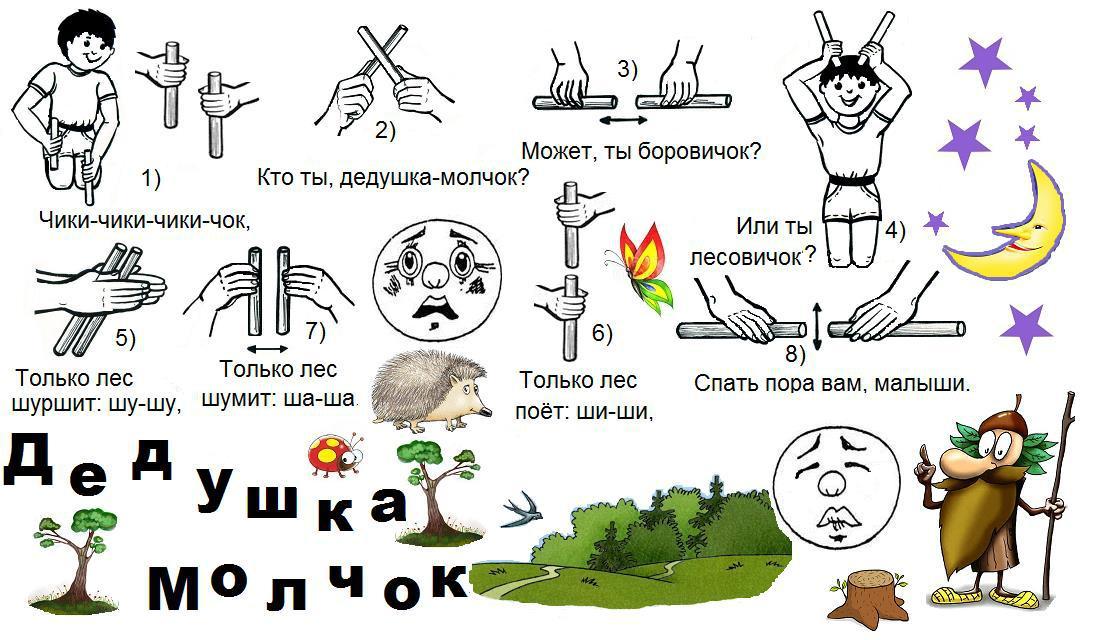 Кто ты, дедушка молчок?Может, ты боровичок?4. Или ты лесовичок?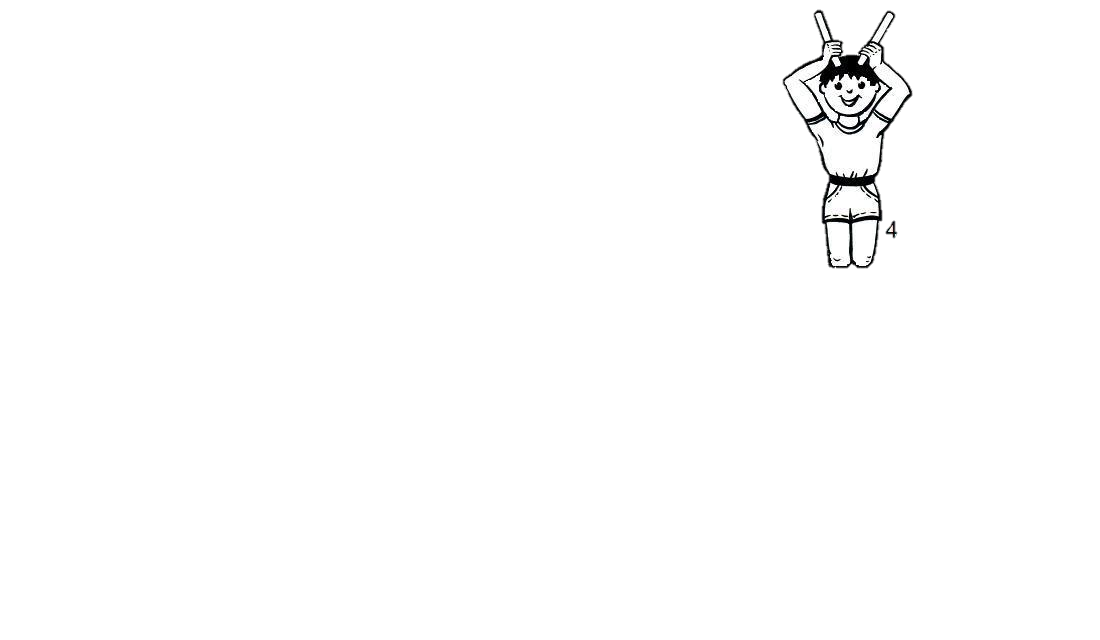 5. Только лес шуршит Шу, шу6. Только лес поет  Ши, ши7. Только лес шумит Ша, ша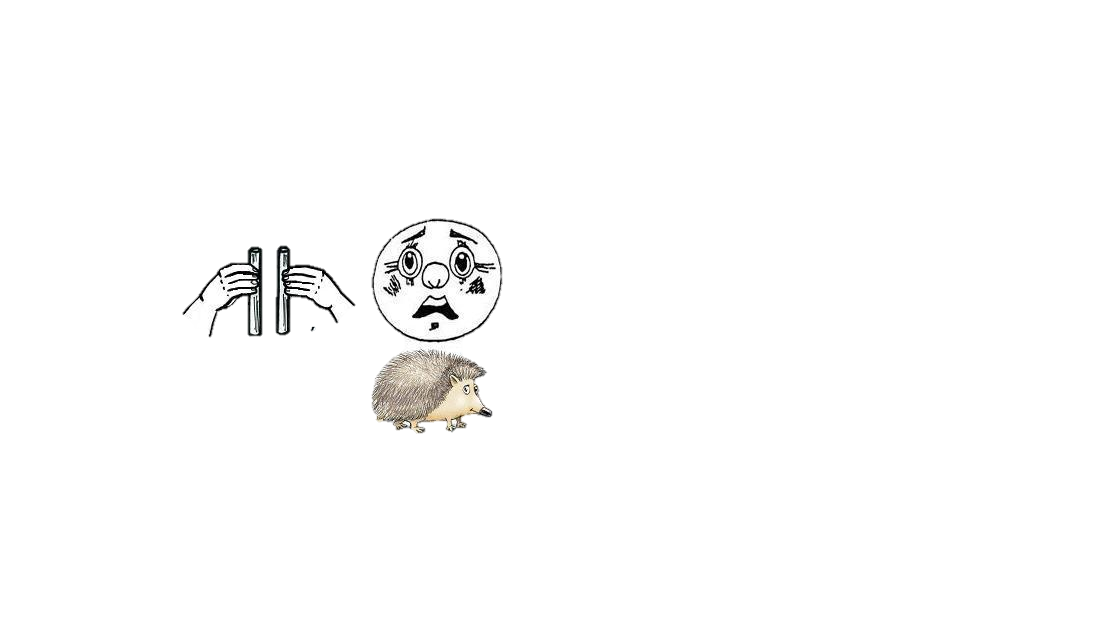 8 Спать пора  вам малыши